Vilniaus rajono savivaldybės ADministracijos direktoriusĮSAKYMASdĖL IKIMOKYKLINIO IR PRIEŠMOKYKLINIO UGDYMO ORGANIZAVIMo BŪTINŲ SĄLYGŲ UŽTIKRINIMO VILNIAUS RAJONO ŠVIETIMO ĮSTAIGOSE KARANTINO METU2020 m.  gegužės  14   d. Nr. A27(1)– 1129VilniusVadovaudamasi Lietuvos Respublikos vietos savivaldos įstatymo18 straipsnio 1 dalimi, 29 straipsnio 8 dalies 2 punktu, Lietuvos Respublikos Vyriausybės 2020 m. gegužės 6 d. nutarimo  Nr. 451 „Dėl Lietuvos Respublikos Vyriausybės 2020 m. kovo 14 d. nutarimo  Nr. 207 „Dėl karantino Lietuvos Respublikos teritorijoje paskelbimo“ pakeitimo“ 1.19 punktu, vykdydama Lietuvos Respublikos sveikatos apsaugos ministro valstybės lygio ekstremaliosios situacijos valstybės operacijų vadovo 2020 m. gegužės 11d. sprendimą Nr. V-1116 ,,Dėl ikimokyklinio ir priešmokyklinio ugdymo organizavimo būtinų sąlygų“:1. Į s a k a u  nuo š. m. gegužės 18 d. organizuoti ikimokyklinį ir priešmokyklinį ugdymą Vilniaus rajono savivaldybės švietimo įstaigose, vykdančiose vaikų ugdymą pagal ikimokyklinio ir priešmokyklinio ugdymo programas. 2.  P a v e d u 1 p. nurodytų švietimo įstaigų vadovams užtikrinti, kad organizuojant ikimokyklinio ir priešmokyklinio ugdymo paslaugas karantino metu būtų laikomasi Lietuvos Respublikos sveikatos apsaugos ministro valstybės lygio ekstremaliosios situacijos valstybės operacijų vadovo 2020 m. gegužės 11 d. sprendimo Nr. V-1116 ,,Dėl ikimokyklinio ir priešmokyklinio ugdymo organizavimo būtinų sąlygų“ reikalavimų.3. Nurodau:3.1. Švietimo skyriui šį įsakymą išsiųsti Vilniaus rajono savivaldybės švietimo įstaigoms ir kontroliuoti  jo vykdymą;               3.2. Ūkio skyriui paskelbti šį įsakymą Teisės aktų registre, Viešųjų ir tarptautinių ryšių skyriui – savivaldybės interneto svetainėje.4. P r i p a ž į s t u nuo 2020 m. gegužės 18 d. netekusiu galios Vilniaus rajono savivaldybės administracijos direktoriaus 2020 m. kovo 28 d.  įsakymą Nr. A27(1)-1012 ,,Dėl vaikų priežiūros užtikrinimo Vilniaus rajono švietimo įstaigose karantino metu“.Administracijos direktorė					Liucina KotlovskaParengėŠvietimo skyriaus vyriausioji specialistėNijoliaRagucka, tel.  275 15 41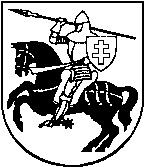 